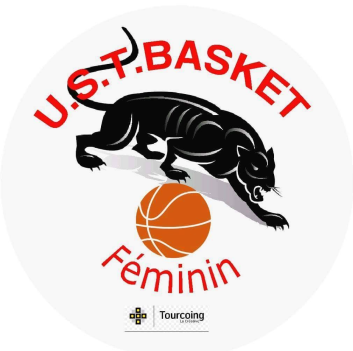 L’ U. S. Tourcoing Basket Féminin organise le Samedi 18 Avril 2020 son tournoi poussinesNous  avons  le plaisir de vous inviter à cet événement et nous serions heureux de vous compter parmi nous.Pour toutes informations complémentaires, vous pouvez nous contacter par mail ou par téléphone.Pour valider votre inscription, nous vous demandons de nous envoyer un chèque de caution de 50€ ainsi que le document.De nombreuses animations et des récompenses sont prévues pour les joueuses.Une restauration (Frites, sandwichs, boissons, gâteaux..) sera assurée.Contact :Anaïs Lebrun06/68/05/73/38secretariatustourcoingbasket@gmail.com27 rue du Calvaire, 59200 TourcoingINSCRIPTION TOURNOI POUSSINES18 Avril 2020Nom du Club :Nombre d’équipes engagées :Coordonnées du responsable d’équipe :Le règlement du tournoi vous sera communiqué plus tard.L’ U.S.Tourcoing Basket Féminin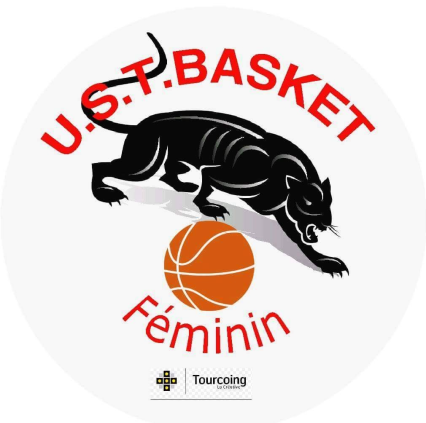 